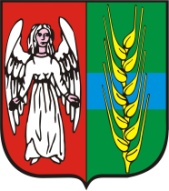 Załącznik nr 5 do SIWZZP.271.3.2019Zamawiający:Gmina GrutaGruta 24486-330 GrutaWykonawca:…………………………………………………………………………………………(pełna nazwa/firma, adres)reprezentowany przez:………………………………………(imię, nazwisko, stanowisko/podstawa do  reprezentacji)Na potrzeby postępowania o udzielenie zamówienia publicznego:„Remont pomieszczeń Biblioteki Publicznej w Grucie (dz. nr 41/8)”.  prowadzonego przez Gminę Gruta, składam:Wykaz wykonanych głównych robót budowlanych:Do niniejszego wykazu dołączono dowody dotyczące najważniejszych robót, określające czy roboty te zostały wykonane w sposób należyty oraz wskazujące czy zostały wykonane zgodne z zasadami sztuki budowlanej i prawidłowo ukończone.Miejscowość……….……. data …..…2019 r.                                              ………………………………….….……(podpis osoby (osób) uprawnionej/nych do reprezentowania Wykonawcy)* niepotrzebne skreślić** na podstawie delegacji ustawowej określonej w art. 22a ust.2 do wykazu należy dołączyć w szczególności pisemne zobowiązanie innych podmiotów do oddania Wykonawcy do dyspozycji niezbędnych zasobów w zakresie wiedzy i doświadczenia na okres korzystania z nich przy wykonywaniu zamówienia (w formie oryginału).Lp.Przedmiot (rodzaj wykonanych robót)Wartość bruttoCzas realizacji od-do (dzień - miesiąc - rok)Miejsce wykonania zamówieniaDoświadczenie własne/ wykonawca polega na wiedzy i doświadczeniu innych podmiotów**1.Własne/oddane do dyspozycji* przez ..................…Własne/oddane do dyspozycji* przez ..................